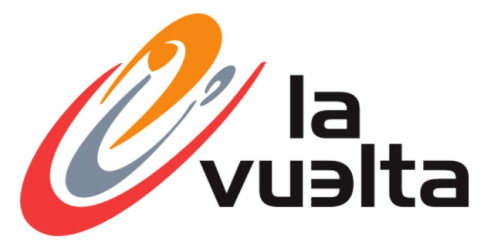 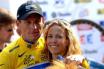 Het spel is op de wagen………………Nou beste Vuelta-fans. Het spel is op de wagen hoor. De grote ‘meneren’ lieten zich vandaag zien, maar voordat we het daar over gaan hebben bespreken we eerst even de toestand van de wereld.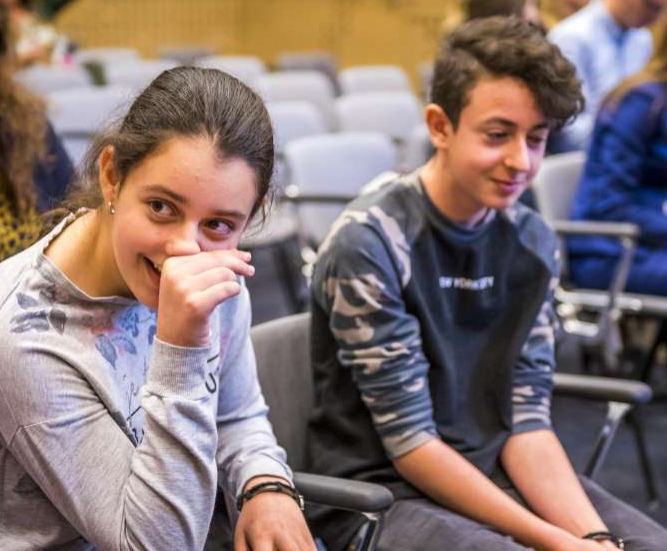 De hele week ging het over Howick en Lilli, de 2 Armeense kinderen die gisteren zouden worden uitgezet naar Armenië…….Iedereen in Nederland heeft er een mening over. De advocaat kreeg het eergisterenavond niet voor elkaar om met een kort geding de kinderen in Nederland te houden. Van vrijdag op zaterdag zijn ze wederom ondergedoken en een paar uur voor uitzetting komt staatssecretaris Harbers met zijn discretionaire (nog nooit van dat woord gehoord…..) bevoegdheid en meldt doodleuk dat ze mogen blijven………, wie het nog snapt mag het zeggen.Daar vindt Felix dus echt wel iets van…………; 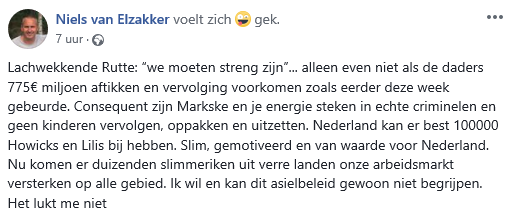 Niels van Elzakker sloeg de spijker op zijn kop op zijn facebook-account. Zoon Max wist gelijk te melden dat het relaas van vader Niels geholpen had; jammer van die grote smiley……………  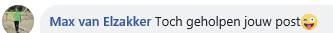 Maar goed, het leven gaat gewoon door, met Howick en Lilli in Nederland in ieder geval!!  En daarover gesproken; vorige week kreeg Felix een berichtje van Perry Clarijs dat ie verplicht The Voice Senior mee moest kijken thuis. Nou heeft Felix daar geen last van en dacht nog: “arme Perry…………”Maar gisteren kwam er een filmpje voorbij over The Voice Senior. Felix vond hem geweldig…………, toch een klein beetje fan geworden. Klik ff op de link hieronder en youtube gaat gelijk draaien (wel je geluid aanzetten hè ).Harrie van The Voice SeniorGoed, na al dit bloedserieuze en onzin-nieuws gaan we maar eens naar:De reacties uit het peloton:Gistermorgen na het wereldkundig maken van het Vuelta-journaal kreeg Felix al snel reactie van Perry Clarijs. 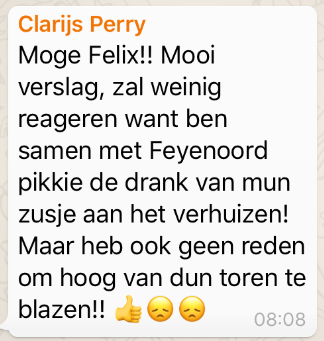 Man, man, man, da’s enorm balen zeg. De berg van vanmiddag waar ze op aan gaan komen schijnt zo verschrikkelijk stijl te zijn, da’s nie normaal; en dat moest jij misssen…………….Nico Hoogerwerf dacht gelijk anders: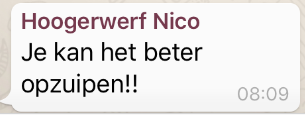 en toen was het spel op de wagen: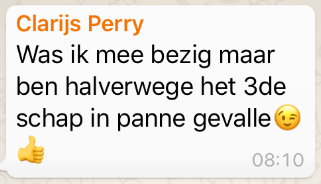 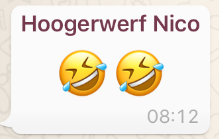 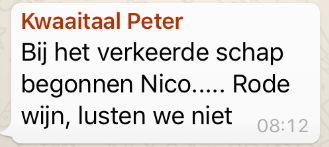 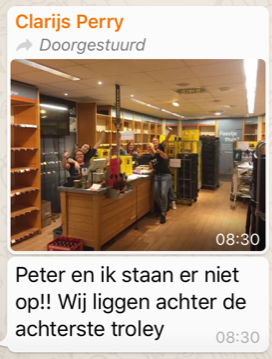 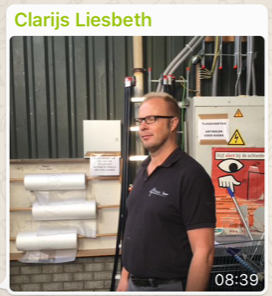 Nou, Felix hoopt dat Liesbeth toch wat aan de jongens gehad heeft, want als je dit voor 8.39 uur al leest…………………………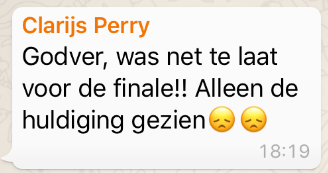 Maar Perry meldde om 18:19 uur okseltjesfris:Grote klasse Perry, zuslief ook weer megablij!!!!! Nico en Marina Hoogerwerf aapten gisteren de Vuelta een beetje na en gingen ook op hoogte sporten: Niks Vuelta vandaag, gewoon zelf aan de bak hey. Groeten uit Oostenrijk, Marina 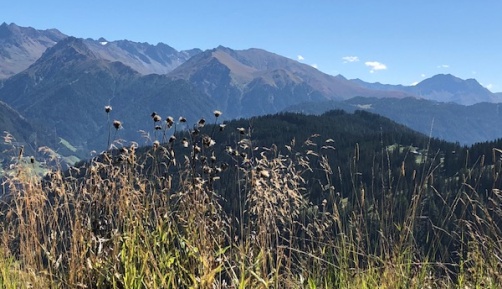 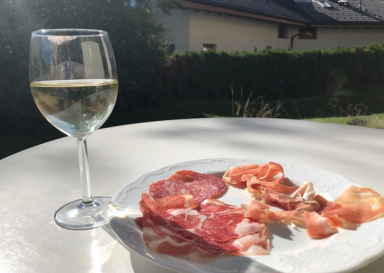 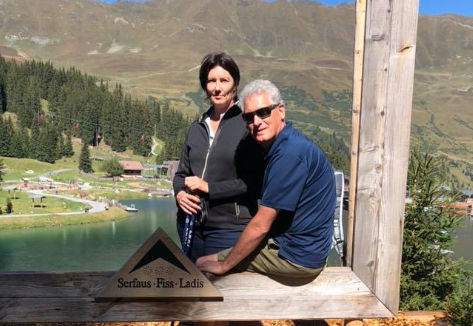 Niek –baas- Iversen voelt zich een beetje schuldig:Goedemorgen John (Niek bedoelt Felix natuurlijk, maar dat neemt Felix Niek niet kwalijk….. , red.), wat een journaal weer. Wat heb ik je aangedaan………………….. een hele fijne vakantie toegewenst!!!(kijk, da’s nog eens een baasje, begaan met zijn personeel!!!, Felix heeft gesproken….. hahaha, red.) Robert – de Reuf-  Reuvers, deze La Vuelta ook opmerkelijk goed presterend, kreeg donderdagavond uit handen van Felix (maar dan in de hoedanigheid van Baba, koosnaampje voor Johnny Dusbaba) de eerste prijs voor De Kénnerspool. 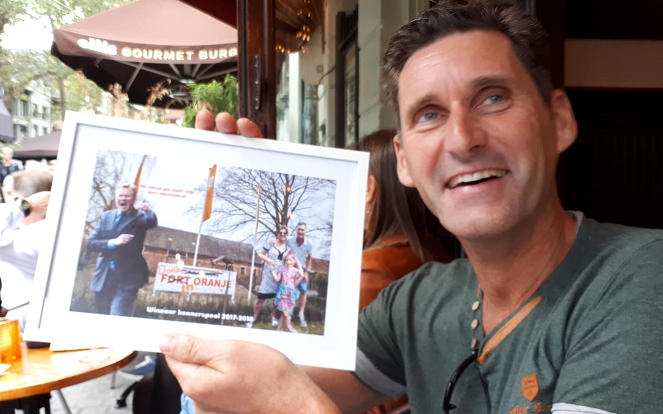 Dat zegt niemand hier wat, behalve De Reuf en Baba dan, maar voor Peter Adriaansen even het alibi wat Felix dus donderdagaovnd had om niet op De Heiloop aanwezig te zijn……… hahahahaHeb je het touwens gemerkt Peter, het O-woord nog niet gebruikt hè…….!? Hahahahaha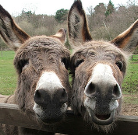 Vandaag was Felix er wel, beetje klussen om het Sportpark netjes te krijgen, want straks komt MOC’17 1 op bezoek voor de beker. Daar trof ie toch Peter.Peter heeft eergisteren zijn frustratie van zich afgeschreven omdat zijn dark horses met name dark zijn, en horses……?, het zijn eerder ezels……………………Ach ja Peter, volgend jaar zijn er weer grote rondes joh!!!Dt waren de reacties dan weer, snel door naar;De etappe van gisteren:Vuurwerk, de grote ‘meneren’ kunnen zich nu niet meer verschuilen……De etappe wordt al gelijk leuk gemaakt door Michal Kwiatkowski. Hij rijdt weg uit het peloton en krijgt Nicolas Roche (volgend jaar Sunwebber), Michael Woods, Thomas de Gendt, Brent Bookwalter en Ivan Garcia Cortina mee.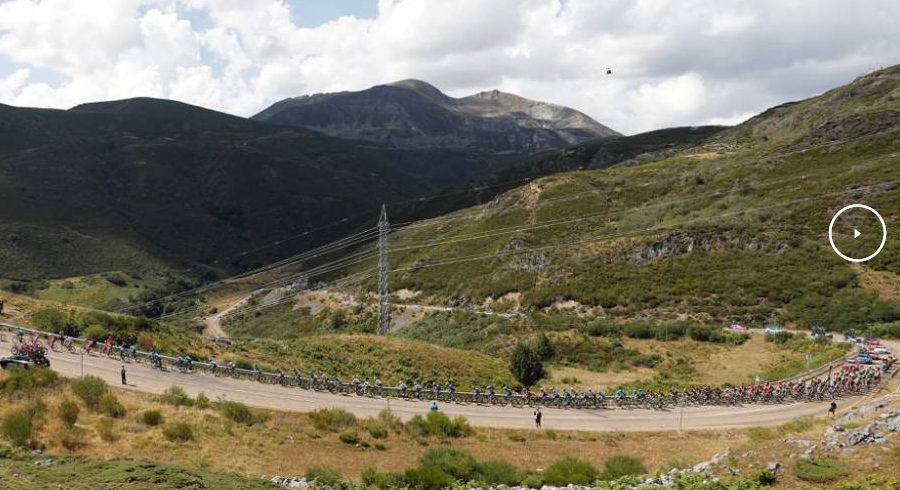 Garcia Cortina moet er na ca. 120 kilometer van af. De resterende  5 gaan door.Malheur voor de kopgroep want motor De Gendt krijgt panne en kan niet meer terugkomen. Even later valt Woods op zijn snufferd en met 3-en gaan ze nog door.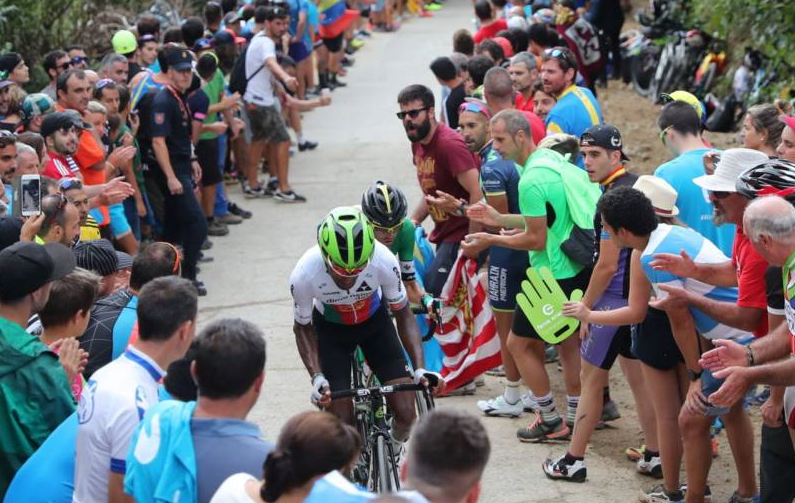 Kwiatkowski gaat dan alleen door, bedwingt als eerste de voorlaatste berg, maar bij het opdraaien van de laatste berg: Les Praeres is ook zijn vlucht over. En wat een berg is dat zeg. Maar 4,5 kilometer lang, maar steil……………………, ai mijn godje zeg.Jan Schuurbiers meldt nog even op de app dat het stijl is………, maar toen Felix hem om uitleg vroeg gaf Jan aan dat het stijldansen was……… Hahahahahaha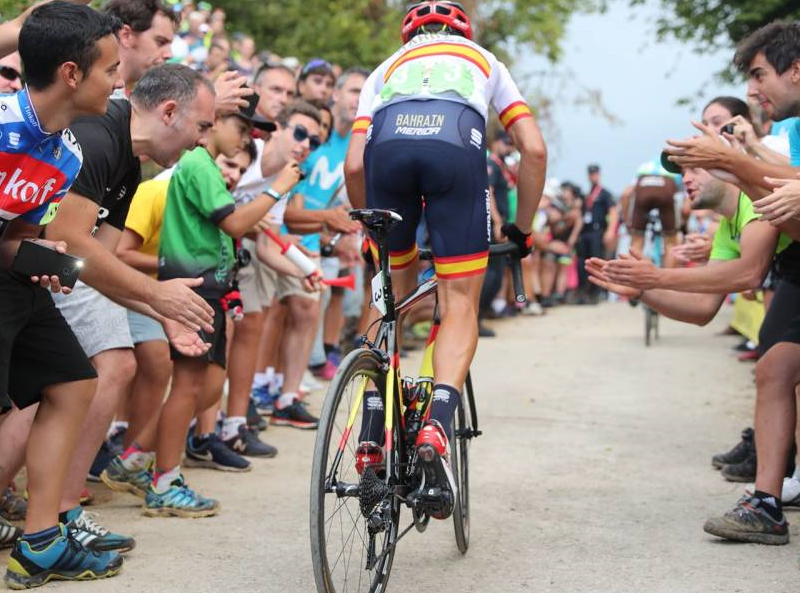 Steven Kruijswijk reed weer met een groot hart, want hij ging als eerste aan, kwam niet meer dan 25 meter los en werd weer terug gepakt. Door een uitgedund groepje favorieten met Valverde, Quintana, Yates, Angel Lopez, Pinot, Uran en Enric Mas.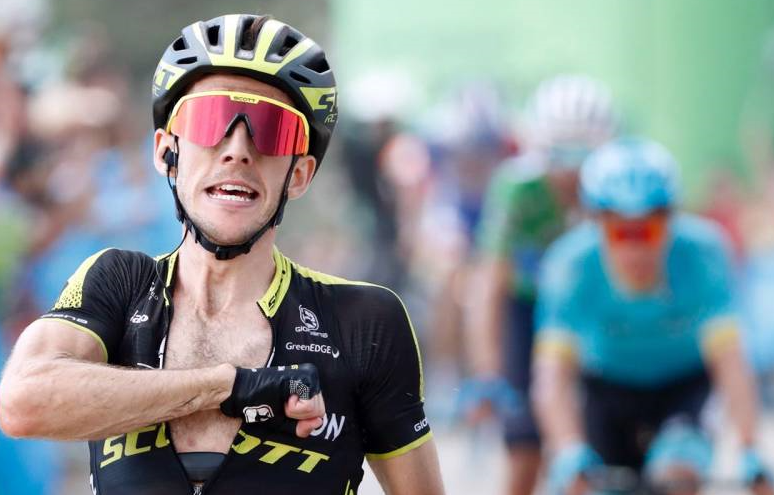 Kelderman kan uiteindelijk jammer genoeg net niet aanpikken en verliest een goede minuut.Angel Lopez en Quintana bevinden zich in een speeltuin en demarreren steeds, maar Kruijswijk brengt de achtervolgers tot 3 keer toe terug. In de laatste kilometer is de demarrage van Simon Yates te gortig voor allemaal.Yates pakt op het grindpad van Les Praeres de winst, voor Angel Lopez, en kort daarna Quintana, Pinot en KruijswijkMaar wat een machtig mooie etappe zeg. En Vandaag is het weer zo’n feest hè…………………  Jesus Herrada is uit De Rode Trui gereden door Simon Yates.Felix heeft gisteren voor Jules Theuns snel nog achterhaald  of Jack Suijkerbuijk moet werken vandaag, en jawel hoor Jules; je kunt gewoon je boodschappen gaan doen bij de Emte straks en wellicht dat je dan ff een praatje met Jack aan kunt gaan……… hahahahahaha De top 20 van gisteren: 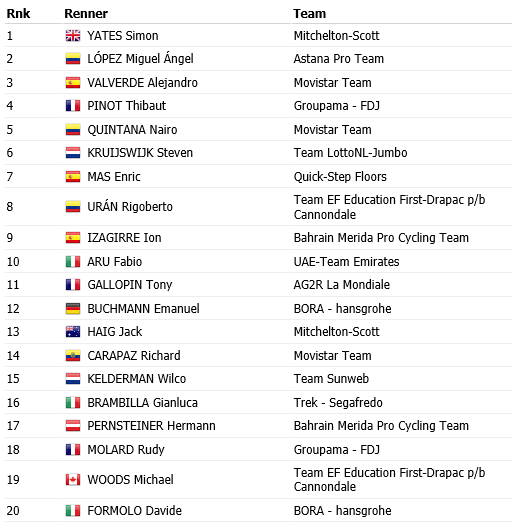 El Juego Vuelta: De winnaars van etappe 14: 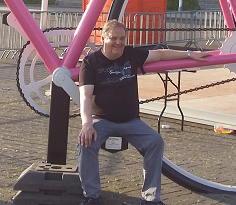 Gisteren was het weer voor de klimgeiten in ons peloton en ongekend, maar de winanar scoorde 177 punten in deze etappe. Da’s echt een record want dat is nog nooit gehaald……Je kunt met je rennersensemble 210 punten max halen, en als je er dan maar 33 mist…………..De winanaar had in zijn lijst de hele top 10 van gisteren, dus van Simon Yates tot en met Fabio Aru en dan ook de nummers 12, 14 en 15 (Buchmann, Carapaz en Kelderman).Dan heb je dus 177 punten. Een dikke proficiat voor Dé            Sjaak bij de Start van de Giro 2016Vueltadirecteur van Het VUELTA-spel van Huijbergen: Sjaak van den Berg!!!! Sjaak, Felix reserveert €  2,50 voor je.          De 2e plaats, met 167 punten, ook geen misselijk aantal, nog een Huijbergenaar; Robbert Klaassen. €  1,50 voor Robbert. Robbert, tot volgende week, want komen we met Tuut naar Vivoo!!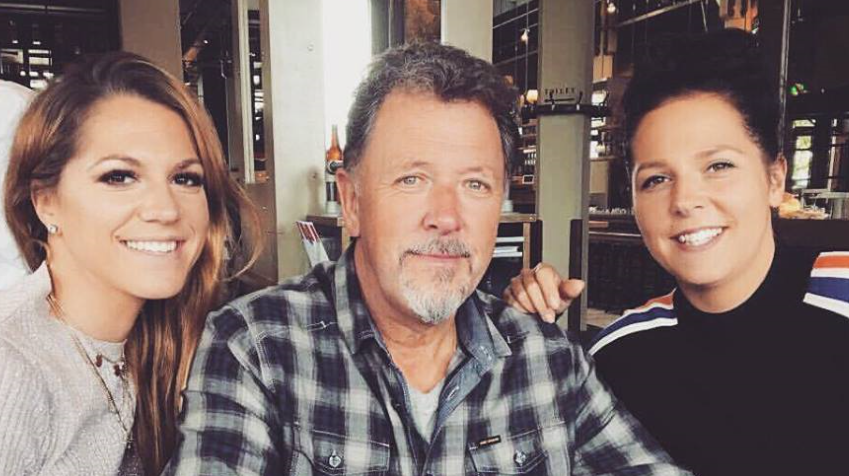 €  1,00 wordt gereserveerd voor onze Griekse vakantieganger; Adrie van Overveld. Nou Adrie, Felix weet niet of je een TV-tje in de buurt had gistermiddag, maar dit was weer vuurwerk hoor. Die euro, moeten we die reserveren of gelijk overmaken naar Griekenland!?Adrie scoorde 165 punten…………….Adrie met zijn meiden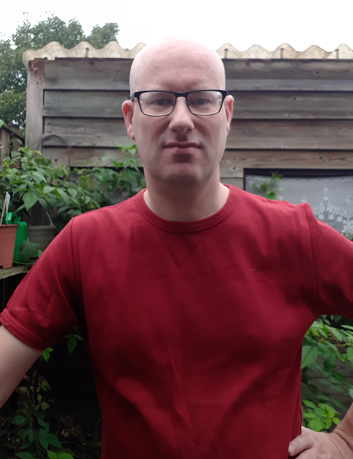 En werd Marc Nuijten eergisteren uit het rood gereden, met een ijzersterke etappe met 164 punten neemt ie de Maillot Rojo weer over van Piet Vermeulen, die 147punten scoorde.Piet wordt 2e in de tussenstand.Marc leidt met 1.267 en Piet zit nu op 1.254. 13 punten verschil dus………………Het podium na de 14e etappe wordt gecompleteerd door de Broers van Hoven die met 156 ook weer van zich doen spreken. Zij staan 13 punten achter Piet.De gedeelde 4e plaats is er dan voor de tandem Rijsbergen-Zundert: Robert Reuvers en Johan Mathijssen. Zij staan op 1.233, 7 puntjes achter de Broers.                                               Marc op herhaling in het roodDe rode lantaarn is momenteel in het bezit van Adrie van den Eijnden, maar het is ook pas de eerste deelname van Adrie hè; dus nog geen man overboord hoor Adrie.De volledige uitslag van gisteren én de stand na etappe 14:Strijd om ‘De Bolletjestrui’: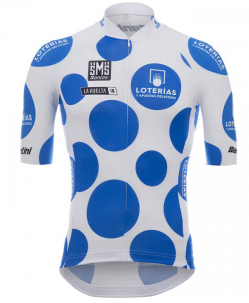 In het bergklassement zijn we na de etappe van gisteren op de helft.4 bergetappes hebben we gehad, en nog 4 te gaan. De Vuelta is dus bij lange na niet klaar………Gelukkig maar!!!De bergen is niet echt het terrein van Steenbergenaar Jan van Dun, Jan staat momenteel op 230 punten en bekleedt daarmee plaats 72. Dus een straatlengte achter de koploper.De nummer 1 heeft momenteel namelijk 430 punten, en dat is exact 200 punten meer dan Jan. Die 430 heeft Nico Hoogerwerf, die dus in de blauwe bolletjestrui rijdt……………. Maar de verschillen zijn nog niet je-van-het voor Nico.De nummer 2 heeft namelijk 9 puntjes minder en dat is Frank Dingemans….., die gaat dus nog een lekkere laatste week in. Op plaats 3 staat momenteel Marc Augustijn op 3 puntjes van Frank.Degenen die virtueel op een ‘prijzenplaats’ staan zijn dan nog Jules Theuns op plaats 4 met 416 punten, 2 punten achter Marc. Eén puntje achter Jues staat Sjaak van den Berg met 415 op plaats 5……Hier is dus nog helemaal niks beslist……………………………, nog 4 etappes voor de boeg in de strijd om de bolletjestrui.Hoe je er verder zelf voor staat; kijk hieronder maar eens naar  de totaal-tussenstand voor het Bergklassement t/m etappe 14.Stand ‘Bolletjestrui’-klassement na 4 van de 8 etappes:Voorbeschouwing voor vandaag etappe 15:Vandaag hebben we voor de 3e achtereenvolgende dag bergen te doen.En dit is een heel belangrijke etappe. Hier gaan we namelijk op voor de sponsorprijs.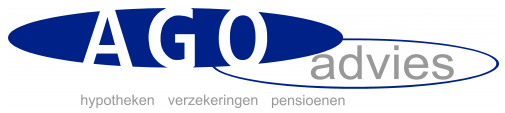 Felix neemt jullie nog even mee in herinnering: 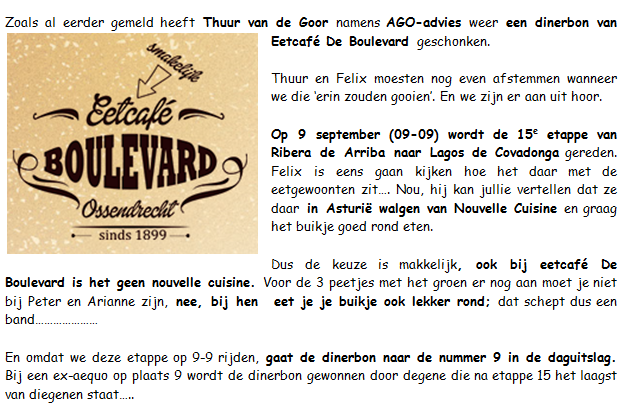 Dus vandaag 9e zien te worden in de klassering………De etappe:We vertrekken vandaag in Ribera de Arriba. Om kwart vóór één worden de renners weggeschoten voor 178 kilometer Asturië. Onderweg komen we na 21 kilometer eerst een bergje van 3e categorie tegen. Niet om ons echt druk over te maken.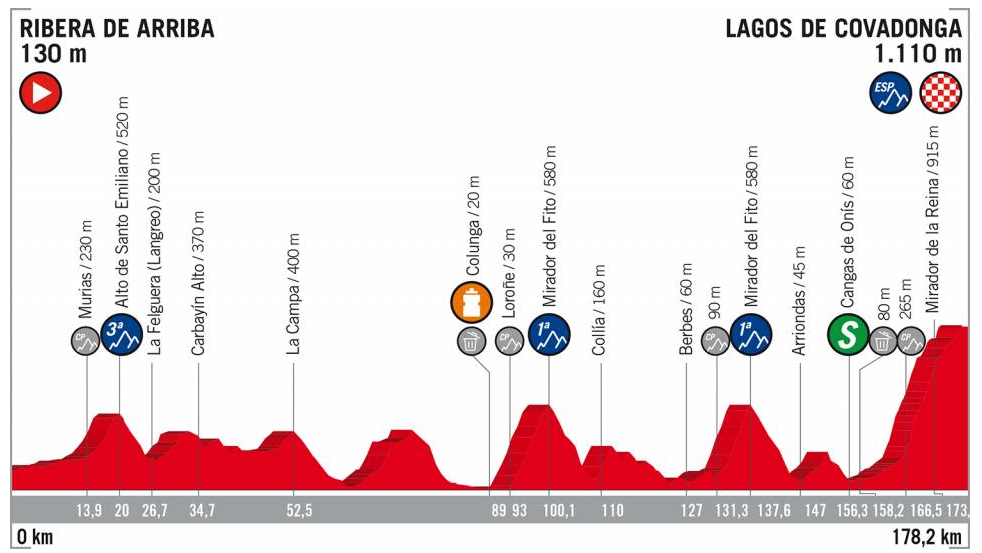 Na 101 kilometer dan het eerste serieuze werk: de Mirador del Fito. We gaan dan van 0 meter naar 580 meter hoogte in 7  kilometer; gemiddelde stijging is hier 8,1%.Dik 40 kilometer ligt de volgende berg van 1e categorie, en dat is weer de Mirador del Fito. We rijden namelijk een rondje naar de kust langs Berbes.Dan is het nog ongeveer 42 kilometer naar de finish, maar we krijgen dan als slotklim de afgrijselijke Lagos de Covadonga te doen. Een berg van 14,5 kilometer klimmen tegen 6,4% gemiddeld, met een klein stukje waar het tegen 20% gaat………Felix verwacht hier toch ook weer de klassementsrenners, het is namelijk de laatste etappe voor de 2e rustdag van maandag. 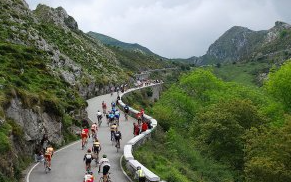 En met een goed gevoel de rustdag ingaan, daar gaat het de meeste klassementsrenners toch om.We verwachten weer rond half zes te finishen.Heel, heel , heel veel kijkgenot en een prettige zondag verder!!  En net voor het sluiten van de deadline nog even dit:Berichten op de app:5:23 uur: Stan Hoogerwerf	: Waar blijft dat journaal nou? (praatjesmaker…., red.)  Expres vroeg opgestaan vandaag (tuurlijk…., red)5:24 uur: Felix			: Mwaah, hier komt er ook net eentje binnen   5:25 uur: Alexander de Vos	: Met een voorbeschouwing van de wedstrijd van ODIO 2 van   vandaag? (Wat denk je zelf……?, red.)5:25 uur: Adrie van Overveld	: Ik zit ook al een uur te wachten    (ach, zeker Adrie…                                                                       moest je plassen??..., red.)5:26 uur: Felix			: Sjongejongejonge, tis zondag hoor mannen				  Geef Felix nog een uurtje 5:28 uur: Alexander 		: Toch geen uurtje factuurtje	(tijd dat je gaat slapen Ollie…, red.)5:28 uur: Stan 			: Is goed ik geef je een uurtje				  Ik zal eens gaan slapen5:30 uur: Felix			: Deal Stan, truste!!!5:31 uur: Garçonneke		: Expres niet vroeg gaan slapen Stan?5:33 uur: Stan 			: Ik bleef op voor het journaal SanderEn ik wilde kijken of ik al voorbij Casper – El Pelirogo- Pruijn was   gegaan5:35 uur: Felix			: Ga maar slapen dan Stan, want da ‘s niet gelukt. Tot op 3 punten                                                  Genaderd5:35 uur: Stan			: Dan pak ik hem morgen!!!! Trusteeeee (Groot gelijk vent!!..., red.)	Jullie zien wel, het is al gelijk van hoog niveau op de vroege zondagmorgen op Ossendrechts grondgebied.………………….Hasta mañana!!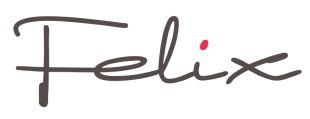 Stand El Juego Vuelta na Etappe 14Stand El Juego Vuelta na Etappe 14Stand El Juego Vuelta na Etappe 14Stand El Juego Vuelta na Etappe 14Stand El Juego Vuelta na Etappe 14NaamPunten    na Et. 13Punten     in Et. 14Punten    na Et. 141Marc Nuijten110316412672Piet Vermeulen110614712533Broers van Hoven108415612404Robert Reuvers10831501233Johan Mathijssen109813512336Roger Withagen108114412257Ronald Withagen106714612138Nico Hoogerwerf104616412109Erik vd Lee1074128120210Jacques Tempelaars1040158119811Coen Pijpers1032144117612Sander Kerstens10111581169Marina Hoogerwerf1028141116914Rob van Haperen1006158116415Sjaak vd Berg9841771161Jules Theuns1002159116117Casper Pruijn1022136115818Tommie Withagen1013143115619Stan Hoogerwerf1008147115520Erik Goossens989164115321Davey van Puyvelde994156115022Nick Orlando10011461147Jos Janssen1009138114724Mark Alberti1012129114125Frank Dingemans983156113926Anton van Schaik995142113727Lucien Klerkx989144113328Niek Iversen992128112029Martijn vd Berg952163111530Linda Rieske955154110931Robert Janssens971134110532Jos Bogers981123110433Willy van As983116109934René vd Bogaert9441531097Stef Mol948149109736John vd Poel950137108737Adrie van Overveld920165108538Jim vd Bogaert941143108439Roger Groffen939144108340John Verbraeken974103107741Henny vd Lee962111107342Teun van Ginderen9211421063Harm Rieske928135106344Jac Borremans925137106245Erik Roest925131105646Stefan van der Sanden909145105447Mark Almekinders914139105348Marc Augustijn890161105149Niels van Elzakker9341161050Frank Linssen935115105051Michael de Raaff911133104452Jan Schuurbiers884158104253Peter Kwaaitaal877159103654Max van Elzakker889144103355Johan de Bruyn8821491031Peter Adriaansen883148103157Peter Hussaarts892135102758Alexander de Vos879145102459Rien Brans870137100760Corné Lodiers893111100461Peter Palinckx890110100062Richard Slabbekoorn87511899363Robbert Klaassen82516799264Jack Suijkerbuijk86512098565John Kerstens79213692866Kees van Tiggelen80611792367Perry Clarijs76012588568Rinze Russchen7699886769Jan van Dun7659886370Arthur vd Goor73711885571Liesbeth Clarijs66512579072Adrie van den Eijnden 627126753Stand Bergklassement in El Juego Vuelta na Etappe 14Stand Bergklassement in El Juego Vuelta na Etappe 14Stand Bergklassement in El Juego Vuelta na Etappe 14Stand Bergklassement in El Juego Vuelta na Etappe 14Stand Bergklassement in El Juego Vuelta na Etappe 14Stand Bergklassement in El Juego Vuelta na Etappe 14Stand Bergklassement in El Juego Vuelta na Etappe 14NaamEt. 4Et. 9Et. 13Et. 14Totaal1Nico Hoogerwerf73159341644302Frank Dingemans73158341564213Marc Augustijn76147341614184Jules Theuns76147341594165Sjaak vd Berg79145141774156Peter Kwaaitaal70151341594147Adrie van Overveld76132331654068Martijn vd Berg65143331634049Jacques Tempelaars731393315840310Robbert Klaassen6815115167401Johan de Bruyn621395114940112Robert Reuvers721433415039913Sander Kerstens7612833158395Jan Schuurbiers7612833158395Peter Adriaansen641493414839516Marc Nuijten731431416439417René vd Bogaert621304815339318Erik Goossens7314014164391Linda Rieske761461515439120Rob van Haperen731391415838421Broers van Hoven731391415638222Piet Vermeulen611383414738023Tommie Withagen751421914337924Ronald Withagen701411814637525Lucien Klerkx701421514437126Jim vd Bogaert711084814337027Davey van Puyvelde731251415636828Niek Iversen6813534128365Max van Elzakker621263314436530Jac Borremans601323413736331Liesbeth Clarijs771293112536232Mark Almekinders441354313936133Johan Mathijssen581353213536034Stef Mol641113314935735Robert Janssens611273413435636John vd Poel501204813735537Stan Hoogerwerf6612714147354Coen Pijpers701261414435439Jos Bogers611333412335140Nick Orlando731301146350Marina Hoogerwerf701251414135042Stefan van der Sanden761141414534943Jos Janssen701053513834844Casper Pruijn6412323136346Erik Roest701123313134646Willy van As471265211634147Anton van Schaik5812119142340Roger Withagen701260144340Rien Brans6612215137340Alexander de Vos76115414534051Harm Rieske5012033135338Peter Hussaarts501203313533853Michael de Raaff671152213333754Roger Groffen72120014433655Erik vd Lee551292012833256Mark Alberti65133112932857John Kerstens671081413632558Teun van Ginderen501131914232459Perry Clarijs561152412532060Adrie van den Eijnden 611161412631761John Verbraeken471125210331462Peter Palinckx4511734110306Richard Slabbekoorn531201511830664Niels van Elzakker471222011630565Kees van Tiggelen411291511730266Jack Suijkerbuijk661001512030167Arthur vd Goor501052311829668Corné Lodiers531021911128569Frank Linssen53911911527870Rinze Russchen3893439827271Henny vd Lee5595011126172Jan van Dun3093998230